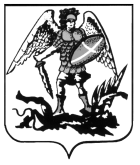 ПРАВИТЕЛЬСТВО АРХАНГЕЛЬСКОЙ ОБЛАСТИМИНИСТЕРСТВО СТРОИТЕЛЬСТВАИ АРХИТЕКТУРЫ АРХАНГЕЛЬСКОЙ  ОБЛАСТИР А С П О Р Я Ж Е Н И Еот 15 июня 2020 г. № 186-рг. АрхангельскОб учете предложений при подготовке проекта 
внесения изменений в правила землепользования и застройкимуниципального образования «Пертоминское» 
Приморского муниципального района Архангельской областиВ соответствии с пунктом 22 Порядка деятельности комиссии 
по подготовке проектов правил землепользования и застройки муниципальных образований Архангельской области, утвержденного постановлением министерства строительства и архитектуры Архангельской области от 02.12.2019 № 20-п, а также на основании пункта 26 протокола заседания комиссии по подготовке проектов правил землепользования 
и застройки муниципальных образований Архангельской области 
от 21.05.2020 № 17:1. Учесть при подготовке проекта внесения изменений в правила землепользования и застройки муниципального образования «Пертоминское» Приморского муниципального района Архангельской области следующие предложения:Самойлова С.Н., направленное администрацией Приморского муниципального района Архангельской области (вх. № 201-1326 
от 28.04.2020), об изменении территории общего пользования 
на территориальную производственную зону (кодовое обозначение П1) 
в отношении земельного участка с кадастровым номером 29:16:110501:441, имеющего разрешенное использование «склады»;администрации Приморского муниципального района Архангельской области (вх. № 201-1326 от 28.04.2020) об изменении территории общего пользования на территориальную зону застройки индивидуальными жилыми домами (кодовое обозначение Ж1) в отношении земельного участка согласно прилагаемой схеме, с целью оформления земельных участков 
под огородничество и размещение хозяйственных построек 
на труднодоступной территории д. Летняя Золотица, в части территории, 
не попадающей в границы земельного участка с кадастровым номером 29:16:110501:441, а также в границы береговой полосы, которая предназначается для общего пользования согласно Водному кодексу Российской Федерации, с учетом ограничений согласно СанПиН 2.2.1/2.1.1.1200-03 «Санитарно-защитные зоны и санитарная классификация предприятий, сооружений и иных объектов», накладываемых на жилую застройку в связи с образованием производственной зоны.2. Опубликовать настоящее распоряжение на официальном сайте Правительства Архангельской области. 3. Направить копию настоящего распоряжения в орган местного самоуправления Приморского муниципального района Архангельской области для официального опубликования в порядке, установленном 
для официального опубликования муниципальных правовых актов, иной официальной информации. 4. Рекомендовать органу местного самоуправления сельского поселения «Пертоминское» Приморского муниципального района Архангельской области опубликовать настоящее распоряжение 
на официальном сайте.5. Настоящее распоряжение вступает в силу со дня его подписания. Министр                                                                                         Д.В. Гладышев